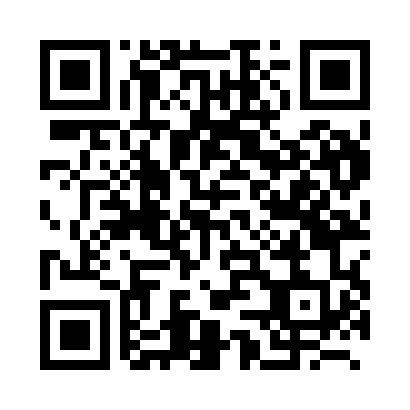 Prayer times for Frankenbos, BelgiumMon 1 Apr 2024 - Tue 30 Apr 2024High Latitude Method: Angle Based RulePrayer Calculation Method: Muslim World LeagueAsar Calculation Method: ShafiPrayer times provided by https://www.salahtimes.comDateDayFajrSunriseDhuhrAsrMaghribIsha1Mon5:237:201:495:228:1810:082Tue5:207:181:485:238:2010:103Wed5:187:161:485:248:2210:124Thu5:157:131:485:258:2310:145Fri5:127:111:475:258:2510:176Sat5:097:091:475:268:2610:197Sun5:067:071:475:278:2810:218Mon5:037:051:475:288:3010:239Tue5:017:021:465:298:3110:2610Wed4:587:001:465:308:3310:2811Thu4:556:581:465:308:3510:3012Fri4:526:561:465:318:3610:3313Sat4:496:541:455:328:3810:3514Sun4:466:521:455:338:4010:3715Mon4:436:501:455:338:4110:4016Tue4:406:471:455:348:4310:4217Wed4:376:451:445:358:4410:4518Thu4:346:431:445:368:4610:4719Fri4:316:411:445:368:4810:5020Sat4:286:391:445:378:4910:5221Sun4:256:371:445:388:5110:5522Mon4:216:351:435:388:5310:5723Tue4:186:331:435:398:5411:0024Wed4:156:311:435:408:5611:0325Thu4:126:291:435:408:5711:0526Fri4:096:271:435:418:5911:0827Sat4:056:251:435:429:0111:1128Sun4:026:231:425:429:0211:1429Mon3:596:221:425:439:0411:1630Tue3:566:201:425:449:0511:19